      6路单盘位NVR型号：JVS-ND6061-H-HP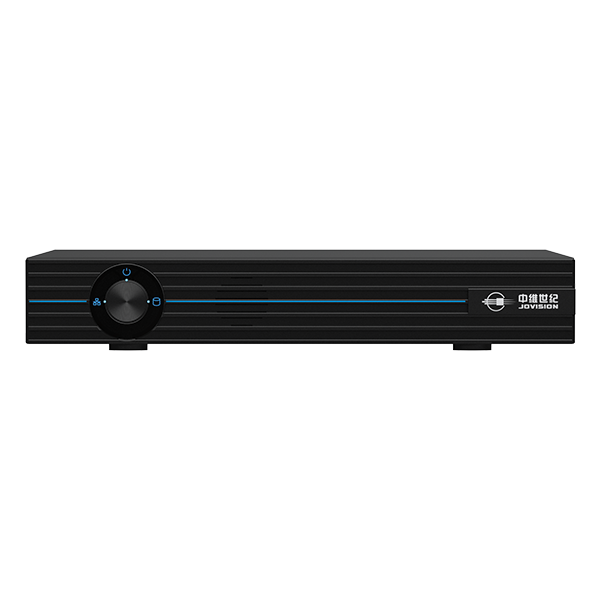 产品特点1、支持公有云、融视云、国标协议，可实现秒连、一键远程、网络即插即用；2、支持H.265视频编码码流，支持H.265、H.264设备混合接入；3、支持ONVIF协议，确保网络视频监控产品的互连互通；4、嵌入式Linux实时操作系统，实现对IPC的集中管理、集中预览、集中录像、报警等多种实用功能；5、支持内置喇叭，实现视频录像的实时监听，支持语音报警；6、支持自动搜索添加IPC设备，实现零操作显示视频监控图像；7、支持小维助手、工程小助手、一键设置IP等功能，通过智能分析可解决施工期间遇到的线路检查、问题排查、IPC连接异常等各类问题；8、支持画面侦测报警，每画面可设置4个单独侦测区域；9、支持日志、录像、图片等信息的查询及备份；10、录像文件的格式为MP4，可以通过暴风影音、迅雷看看、Realplayer等常规播放器直接打开播放；11、远程监控客户端可支持云视通网络监控系统、手机监控系统；12、支持VGA和HDMI接口同时输出视频信号（同源），支持高清2K输出；13、支持移动侦测、区域入侵、绊线检测、客流量统计、场景变更、遮挡报警等多项智能分析；14、最大支持800万像素高清网络视频的预览、存储与回放；15、支持报警弹窗、语音报警、邮件报警、手机端报警推送，报警信息随时随地都知道；16、支持1个SATA接口；17、支持即时回放功能，在预览画面下对指定通道的当前录像进行回放，并且不影响其他通道预览；18、便捷的UI操作界面，支持一键开启录像功能。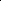 产品规格型号：	JVS-ND6061-H-HP网络视频输入：	6路500万是否支持800W：	是视频输出	HDMI：3840×2160@30Hz/2560×1440@30Hz/1920×1080/1440×900/1280×1024/1280×720/1024×768	VGA：1920×1080/1440×900/1280×1024/1280×720/1024×768音频输出：	内置喇叭/HDMI视频压缩标准：	H.264/H.265视频接入能力：	6路500万音频压缩标准：	G.711硬盘类型：	1个 SATA接口硬盘个数：	1个(最大支持10T)文件格式：	日志：*.txt/图片：*.JPG/录像：*.mp4日志条数：	无固定上限（3个月）USB（备份）：	支持U盘/移动硬盘   FAT32格式录像类型：	自动/定时/报警/移动检测/智能分析录像模式：	循环覆盖回放模式：	1路500万/1路400万/1路300万/4路200万回放控制：	前进/后退30秒	         快退/快进：2X 4X 8X 16X	         慢放：1/2X 1/4X 1/8X 1/16X	         后退：关键帧后退	         单帧播放搜索模式：	通道号/录像类型/日期以太网：	10M/100M 自适应最大远程路数：	32路局域网/16路广域网协议支持：	TCP/IP，DHCP，UDP，SMTP，NTP接入协议：	标配ONVIF、云视通2.0、兼容客户端监视：	vms-6100客户端/手机监控onvif服务：	支持融视云：	支持公有云：	支持GB28181	：支持开启/关闭云视通服务：	支持指示灯：	POWER HDD NET内置喇叭：	支持VGA/数量/最高分辨率：	1个VGA接口/1920*1080HDMI/数量/最高分辨率：	1个HDMI接口/3840×2160@30Hz网络接口：	1个 RJ-45接口USB接口：（数量及样式）	2个 USB2.0(两卧式)控制设备：	鼠标手机操作系统：	Android/IOS支持协议：	TCP/UDP报警通知方式：	发送到远程客户端/邮件报警电子放大：	支持USB修复：	支持区域遮挡：	支持视频丢失报警：	支持报警抓图：	支持广告功能：	支持小维助手：	支持手势密码：	支持4画面主码流预览：	支持智能抓拍（人形）：	支持特色功能：支持区域入侵、拌线入侵、徘徊检测、拿取遗留、人群密度、快速移动、场景变更、烟火检测、音频检测、客流量统计、视频遮挡、虚焦报警报警弹窗：	支持密码导出：	支持快速通道设置：	支持信号强度显示：	支持喇叭功能：	支持内置喇叭自动搜索出图：	支持双光设置：	支持高级设置：	双光模式邮件报警优化：	邮件报警显示NVR相关信息客流量统计：	支持系统语言支持：	中文/英文移动检测：	支持视频丢失：	支持IPC开关量报警：	支持报警预录：	支持工作温度：	-10℃～+55℃工作湿度：	10%～90%电源：	DC12V功率：	≦10W（不含硬盘）语言：	中、英尺寸(W×H×D)mm：	260*47.5*225重量(g)：	≦1000（不含硬盘）